Broom Road ImprovementsGround Trampoline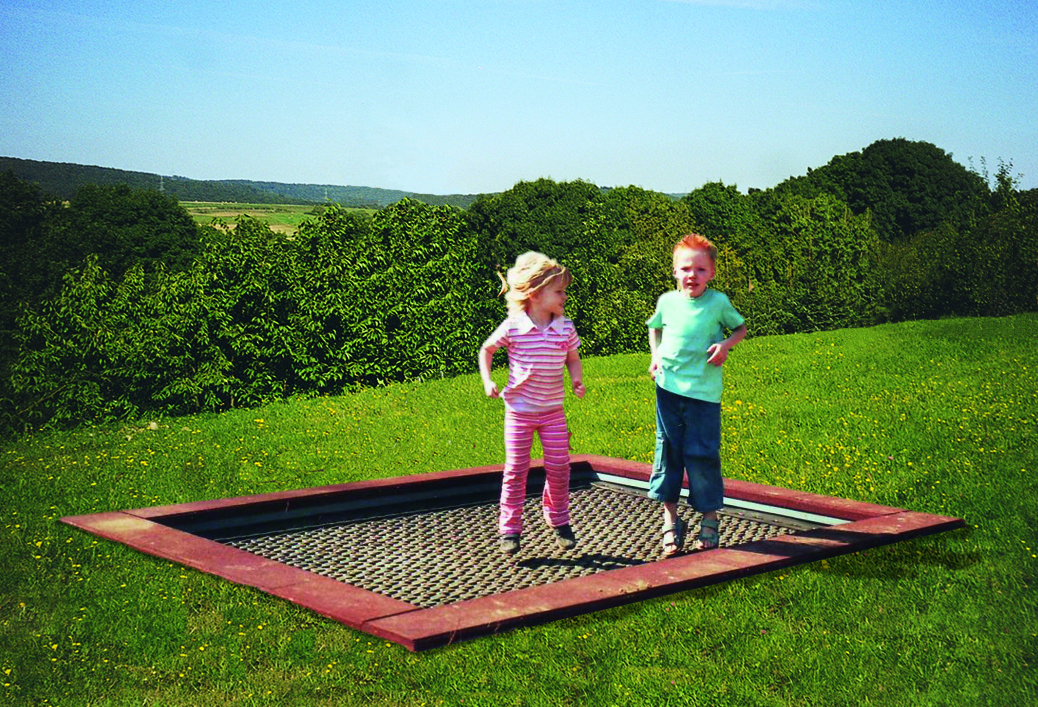 Play panels 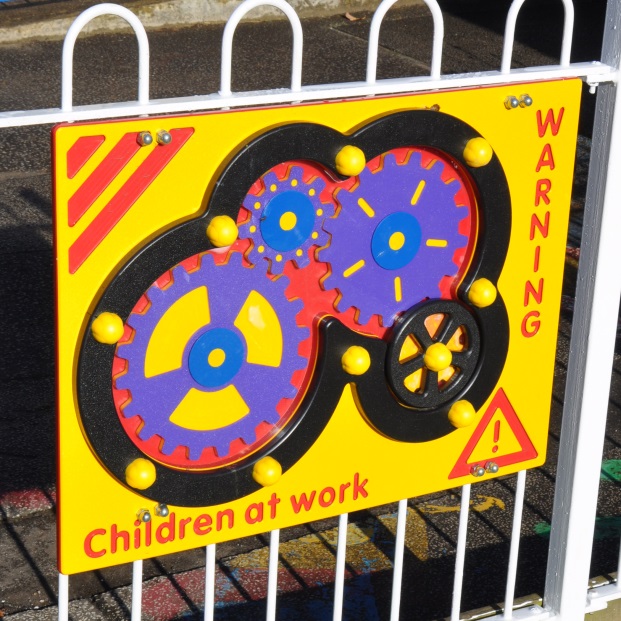 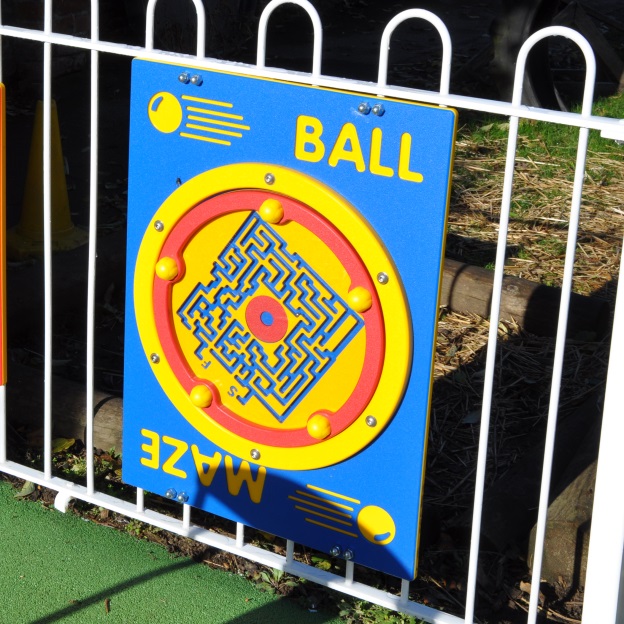 Basket Swing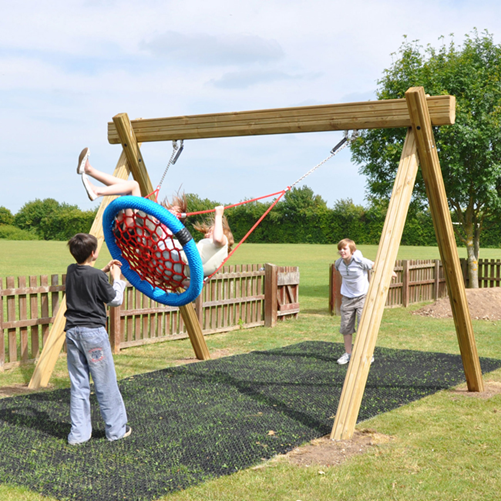 